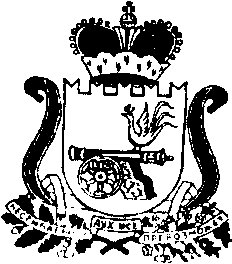 АДМИНИСТРАЦИЯ МУНИЦИПАЛЬНОГО ОБРАЗОВАНИЯ«КАРДЫМОВСКИЙ РАЙОН» СМОЛЕНСКОЙ ОБЛАСТИПОСТАНОВЛЕНИЕО внесении изменений в постановление Администрации муниципального образования «Кардымовский район» Смоленской области от 25.05.2020 № 00279   Администрация муниципального образования «Кардымовский район» Смоленской области  п о с т а н о в л я е т:         1.Внести следующие изменения в постановление Администрации муниципального образования «Кардымовский район» Смоленской области от 25.05.2020 № 00279 «Об утверждении муниципальной программы «Развитие образования и молодежной политики муниципального образования «Кардымовский район» Смоленской области» (далее – постановление):1.1. В паспорте программы «Развитие образования и молодежной политики муниципального образования «Кардымовский район» Смоленской области» позицию «Источники и объемы финансирования Программы» изложить в следующей редакции:1.1.1.  Раздел 4 изложить в следующей редакции:«Ресурсное обеспечение муниципальной программы осуществляется за счет средств районного, областного и федерального бюджетов.Общий объем ассигнований муниципальной программы составляет   698 695,800 тыс. рублей 00 коп., в том числе: 47 074,700 тыс. рублей из федерального бюджета,327 717,300 тыс. рублей 00 коп. из областного бюджета, 276 431,800 тыс. рублей 00 коп.  из районного бюджета, 47 472,000 тыс. рублей 00 копеек – иные источники По годам реализации:2020 год -  170 991,800 тыс. рублей 00 коп., в том числе: 1 425,300 тыс. рублей из федерального бюджета,104 714,000 тыс. рублей 00 коп. из областного бюджета, 56 940,500 тыс. рублей 00 коп.  из районного бюджета, 7 912,000 тыс. рублей 00 копеек – иные источники 2021 год –  203 163,500 тыс. рублей 00 коп., в том числе: 39 339,800 тыс. рублей из федерального бюджета,109 806,000 тыс. рублей 00 коп. из областного бюджета, 46 105,700 тыс. рублей 00 коп.  из районного бюджета, 7 912,000 тыс. рублей 00 копеек – иные источники 2022 год –  170 765,300 тыс. рублей 00 копеекв том числе: 6 309,600 тыс. рублей из федерального бюджета,113 197,300 тыс. рублей 00 коп. из областного бюджета, 43 346,400 тыс. рублей 00 коп.  из районного бюджета, 7 912,000 тыс. рублей 00 копеек – иные источники 2023 год – 51 258,400 тыс. рублей 00 копеекв том числе: 0 тыс. рублей из федерального бюджета,0 тыс. рублей из областного бюджета, 43 346,400 тыс. рублей 00 коп.  из районного бюджета, 7 912,000 тыс. рублей 00 копеек – иные источники2024 год – 51 258,400 тыс. рублей 00 копеекв том числе: 0 тыс. рублей из федерального бюджета,0 тыс. рублей из областного бюджета, 43 346,400 тыс. рублей 00 коп.  из районного бюджета, 7 912,000 тыс. рублей 00 копеек – иные источники2025 год – 51 258,400 тыс. рублей 00 копеекв том числе: 0 тыс. рублей из федерального бюджета,0 тыс. рублей из областного бюджета, 43 346,400 тыс. рублей 00 коп.  из районного бюджета, 7 912,000 тыс. рублей 00 копеек – иные источникиОбъем финансирования подпрограммы подлежит ежегодному уточнению исходя из реальных возможностей районного бюджета. »1.2. В паспорте  подпрограммы «Развитие общего образования»1.2.1. Пункт «Источники и объемы финансирования подпрограммы» изложить в следующей редакции:1.2.2. Раздел 4 «Обоснование ресурсного обеспечения подпрограммы» изложить в следующей редакции:«Ресурсное обеспечение подпрограммы осуществляется за счет средств районного, областного и федерального бюджетов.Объем финансирования подпрограммы составляет 410 709,500 тыс. рублей 00 коп., в том числе: 47 074,700 тыс. рублей из федерального бюджета,242 648,500 тыс. рублей 00 коп. из областного бюджета, 107 546,300 тыс. рублей 00 коп.  из районного бюджета, 13 440,000 тыс. рублей 00 копеек - иные источники По годам реализации:2020 год -  104 369,400 тыс. рублей 00 коп., в том числе:1 425,300 тыс. рублей из федерального бюджета,77 289,600 тыс. рублей 00 коп. из областного бюджета, 23 414,500 тыс. рублей 00 коп.  из районного бюджета, 2 240,000 тыс. рублей 00 копеек - иные источники 2021 год –  142 041,600 тыс. рублей 00 коп., в том числе: 39 339,800 тыс. рублей из федерального бюджета,81 346,400 тыс. рублей 00 коп. из областного бюджета, 19 115,400 тыс. рублей 00 коп.  из районного бюджета, 2 240,000 тыс. рублей 00 копеек - иные источники 2022 год –  108 816,200 тыс. рублей 00 копеекв том числе: 6 309,600 тыс. рублей из федерального бюджета,84 012,500 тыс. рублей 00 коп. из областного бюджета, 16 254,100 тыс. рублей 00 коп.  из районного бюджета, 2 240,000 тыс. рублей 00 копеек - иные источники 2023 год – 18 494,100 тыс. рублей 00 копеекв том числе: 0 тыс. рублей из областного бюджета, 16 254,100 тыс. рублей 00 коп.  из районного бюджета, 2 240,000 тыс. рублей 00 копеек - иные источники 2024 год – 18 494,100 тыс. рублей 00 копеекв том числе: 0 тыс. рублей из областного бюджета, 16 254,100 тыс. рублей 00 коп.  из районного бюджета, 2 240,000 тыс. рублей 00 копеек - иные источники 2025 год – 18 494,100 тыс. рублей 00 копеекв том числе: 0 тыс. рублей из областного бюджета, 16 254,100 тыс. рублей 00 коп.  из районного бюджета, 2 240,000 тыс. рублей 00 копеек - иные источники Объем финансирования подпрограммы подлежит ежегодному уточнению программы подлежит ежегодному уточнению.»1.3. В паспорте подпрограммы «Укрепление материально-технической базы, содержание, ремонт и обеспечение безопасности деятельности образовательных учреждений»1.3.1. Пункт «Источники и объемы финансирования подпрограммы» изложить в следующей редакции:Объем финансирования подпрограммы подлежит ежегодному уточнению исходя из реальных возможностей районного бюджета».1.3.2. Раздел 4 «Обоснование ресурсного обеспечения подпрограммы» изложить в следующей редакции:«Ресурсное обеспечение подпрограммы осуществляется за счет средств районного и областного бюджетов.Общий объем ассигнований  подпрограммы составит 13 088,000 тыс. рублей.из них:областной бюджет  -  0,0 тыс. рублей,районный бюджет – 13 088,000 тыс. рублей.По годам реализации:2020 год –7 957,000 тыс. рублей.из них:областной бюджет  -  0,0 тыс. рублей,районный бюджет – 7 957,000 тыс. рублей 2021 год - 1 026,200 тыс. рублей.из них:областной бюджет  -  0,0 тыс. рублей,районный бюджет – 1 026,200 тыс. рублей 2022 год -1 026,200 тыс. рублей.из них:областной бюджет  -  0,0 тыс. рублей,районный бюджет – 1 026,200 тыс. рублей 2023 год –1 026,200 тыс. рублей.из них:областной бюджет  -  0,0 тыс. рублей,районный бюджет – 1 026,200 тыс. рублей 2024 год –1 026,200 тыс. рублей.из них:областной бюджет  -  0,0 тыс. рублей,районный бюджет – 1 026,200 тыс. рублей 2025 год –1 026,200 тыс. рублей.из них:областной бюджет  -  0,0 тыс. рублей,районный бюджет – 1 026,200 тыс. рублей Объем финансирования подпрограммы подлежит ежегодному уточнению исходя из реальных возможностей районного бюджета.».1.4. В паспорте подпрограммы «Обеспечивающая подпрограмма»1.4.1. Пункт «Источники и объемы финансирования подпрограммы» изложить в следующей редакции:1.4.2. Раздел 4 «Обоснование ресурсного обеспечения подпрограммы» изложить в следующей редакции:«Ресурсное обеспечение подпрограммы осуществляется за счет средств районного и областного бюджетов.Объем финансирования  подпрограммы составляет  54 841,200 тыс. рублей , из них:областной бюджет – 34 190,100 тыс. рублей, районный бюджет – 20 651,100 тыс. рублей.федеральный бюджет – 0,0 тыс.рублей. По  годам реализации:2020 год – 14 408,300 тыс. рублей , из них:областной бюджет – 11 363,700 тыс. рублей, районный бюджет – 3 044,600 тыс. рублей.федеральный бюджет – 0,0 тыс.рублей;2021 год –  14 828,800 тыс. рублей , из них:областной бюджет – 11 389,100 тыс. рублей, районный бюджет – 3 439,700 тыс. рублей.федеральный бюджет – 0,0 тыс.рублей 2022 год –  14 979,000 тыс. рублей , из них:областной бюджет – 11 437,300 тыс. рублей, районный бюджет – 3 541,700 тыс. рублей.федеральный бюджет – 0,0 тыс.рублей 2023 год –  3 541,700 тыс. рублей , из них:областной бюджет – 0,0 тыс. рублей, районный бюджет – 3 541,700 тыс. рублей.федеральный бюджет – 0,0 тыс.рублей;2024 год –  3 541,700 тыс. рублей , из них:областной бюджет – 0,0 тыс. рублей, районный бюджет – 3 541,700 тыс. рублей.федеральный бюджет – 0,0 тыс.рублей 2025 год –  3 541,700 тыс. рублей , из них:областной бюджет – 0,00 тыс. рублей, районный бюджет – 3 541,700 тыс. рублей.федеральный бюджет – 0,0 тыс.рублей;Объем финансирования подпрограммы подлежит ежегодному уточнению исходя из реальных возможностей районного бюджета».          2. Приложение к Программе «Перечень программных мероприятий» изложить в новой редакции согласно приложению к настоящему постановлению.3. Контроль исполнения настоящего постановления возложить на заместителя Главы муниципального образования «Кардымовский район» Смоленской области Н.В. Игнатенкову.4. Настоящее постановление вступает в силу со дня его подписания и распространяет свое действие на правоотношения, возникшие с 27 февраля 2020 года.от  25.06.2020      № 00342Источники и объемы финансирования ПрограммыОбщий объем финансирования муниципальной программы составляет   698 695,800 тыс. рублей 00 коп., в том числе: 47 074,700 тыс. рублей из федерального бюджета,327 717,300 тыс. рублей 00 коп. из областного бюджета, 276 431,800 тыс. рублей 00 коп.  из районного бюджета, 47 472,000 тыс. рублей 00 копеек – иные источники По годам реализации:2020 год -  170 991,800 тыс. рублей 00 коп., в том числе: 1 425,300 тыс. рублей из федерального бюджета,104 714,000 тыс. рублей 00 коп. из областного бюджета, 56 940,500 тыс. рублей 00 коп.  из районного бюджета, 7 912,000 тыс. рублей 00 копеек – иные источники 2021 год –  203 163,500 тыс. рублей 00 коп., в том числе: 39 339,800 тыс. рублей из федерального бюджета,109 806,000 тыс. рублей 00 коп. из областного бюджета, 46 105,700 тыс. рублей 00 коп.  из районного бюджета, 7 912,000 тыс. рублей 00 копеек – иные источники 2022 год –  170 765,300 тыс. рублей 00 копеекв том числе: 6 309,600 тыс. рублей из федерального бюджета,113 197,300 тыс. рублей 00 коп. из областного бюджета, 43 346,400 тыс. рублей 00 коп.  из районного бюджета, 7 912,000 тыс. рублей 00 копеек – иные источники 2023 год – 51 258,400 тыс. рублей 00 копеекв том числе: 0 тыс. рублей из федерального бюджета,0 тыс. рублей из областного бюджета, 43 346,400 тыс. рублей 00 коп.  из районного бюджета, 7 912,000 тыс. рублей 00 копеек – иные источники2024 год – 51 258,400 тыс. рублей 00 копеекв том числе: 0 тыс. рублей из федерального бюджета,0 тыс. рублей из областного бюджета, 43 346,400 тыс. рублей 00 коп.  из районного бюджета, 7 912,000 тыс. рублей 00 копеек – иные источники2025 год – 51 258,400 тыс. рублей 00 копеекв том числе: 0 тыс. рублей из федерального бюджета,0 тыс. рублей из областного бюджета, 43 346,400 тыс. рублей 00 коп.  из районного бюджета, 7 912,000 тыс. рублей 00 копеек – иные источникиОбъем финансирования программы подлежит ежегодному уточнениюИсточники и объемы финансирования подпрограммыОбъем финансирования подпрограммы составляет 410 709,500 тыс. рублей 00 коп., в том числе: 47 074,700 тыс. рублей из федерального бюджета,242 648,500 тыс. рублей 00 коп. из областного бюджета, 107 546,300 тыс. рублей 00 коп.  из районного бюджета, 13 440,000 тыс. рублей 00 копеек - иные источники По годам реализации:2020 год -  104 369,400 тыс. рублей 00 коп., в том числе:1 425,300 тыс. рублей из федерального бюджета,77 289,600 тыс. рублей 00 коп. из областного бюджета, 23 414,500 тыс. рублей 00 коп.  из районного бюджета, 2 240,000 тыс. рублей 00 копеек - иные источники 2021 год –  142 041,600 тыс. рублей 00 коп., в том числе: 39 339,800 тыс. рублей из федерального бюджета,81 346,400 тыс. рублей 00 коп. из областного бюджета, 19 115,400 тыс. рублей 00 коп.  из районного бюджета, 2 240,000 тыс. рублей 00 копеек - иные источники 2022 год –  108 816,200 тыс. рублей 00 копеекв том числе: 6 309,600 тыс. рублей из федерального бюджета,84 012,500 тыс. рублей 00 коп. из областного бюджета, 16 254,100 тыс. рублей 00 коп.  из районного бюджета, 2 240,000 тыс. рублей 00 копеек - иные источники 2023 год – 18 494,100 тыс. рублей 00 копеекв том числе: 0 тыс. рублей из областного бюджета, 16 254,100 тыс. рублей 00 коп.  из районного бюджета, 2 240,000 тыс. рублей 00 копеек - иные источники 2024 год – 18 494,100 тыс. рублей 00 копеекв том числе: 0 тыс. рублей из областного бюджета, 16 254,100 тыс. рублей 00 коп.  из районного бюджета, 2 240,000 тыс. рублей 00 копеек - иные источники 2025 год – 18 494,100 тыс. рублей 00 копеекв том числе: 0 тыс. рублей из областного бюджета, 16 254,100 тыс. рублей 00 коп.  из районного бюджета, 2 240,000 тыс. рублей 00 копеек - иные источники Объем финансирования подпрограммы подлежит ежегодному уточнению программы подлежит ежегодному уточнениюИсточники и объемы финансирования подпрограммы Общий объем ассигнований  подпрограммы составит  13 088,000 тыс. рублей.из них:областной бюджет  -  0,0 тыс. рублей,районный бюджет – 13 088,000 тыс. рублей.По годам реализации:2020 год –7 957,000 тыс. рублей.из них:областной бюджет  -  0,0 тыс. рублей,районный бюджет – 7 957,000 тыс. рублей 2021 год - 1 026,200 тыс. рублей.из них:областной бюджет  -  0,0 тыс. рублей,районный бюджет – 1 026,200 тыс. рублей 2022 год -1 026,200 тыс. рублей.из них:областной бюджет  -  0,0 тыс. рублей,районный бюджет – 1 026,200 тыс. рублей 2023 год –1 026,200 тыс. рублей.из них:областной бюджет  -  0,0 тыс. рублей,районный бюджет – 1 026,200 тыс. рублей 2024 год –1 026,200 тыс. рублей.из них:областной бюджет  -  0,0 тыс. рублей,районный бюджет – 1 026,200 тыс. рублей 2025 год –1 026,200 тыс. рублей.из них:областной бюджет  -  0,0 тыс. рублей,районный бюджет – 1 026,200 тыс. рублей Объем финансирования подпрограммы подлежит ежегодному уточнению.Источники и объемы финансирования  подпрограммы Объем финансирования  подпрограммы составляет  54 841,200 тыс. рублей , из них:областной бюджет – 34 190,100 тыс. рублей, районный бюджет – 20 651,100 тыс. рублей.федеральный бюджет – 0,0 тыс.рублей. По  годам реализации:2020 год – 14 408,300 тыс. рублей , из них:областной бюджет – 11 363,700 тыс. рублей, районный бюджет – 3 044,600 тыс. рублей.федеральный бюджет – 0,0 тыс.рублей;2021 год –  14 828,800 тыс. рублей , из них:областной бюджет – 11 389,100 тыс. рублей, районный бюджет – 3 439,700 тыс. рублей.федеральный бюджет – 0,0 тыс.рублей 2022 год –  14 979,000 тыс. рублей , из них:областной бюджет – 11 437,300 тыс. рублей, районный бюджет – 3 541,700 тыс. рублей.федеральный бюджет – 0,0 тыс.рублей 2023 год –  3 541,700 тыс. рублей , из них:областной бюджет – 0,0 тыс. рублей, районный бюджет – 3 541,700 тыс. рублей.федеральный бюджет – 0,0 тыс.рублей;2024 год –  3 541,700 тыс. рублей , из них:областной бюджет – 0,0 тыс. рублей, районный бюджет – 3 541,700 тыс. рублей.федеральный бюджет – 0,0 тыс.рублей 2025 год –  3 541,700 тыс. рублей , из них:областной бюджет – 0,00 тыс. рублей, районный бюджет – 3 541,700 тыс. рублей.федеральный бюджет – 0,0 тыс.рублей;Объем финансирования подпрограммы подлежит ежегодному уточнениюГлава муниципального образования  «Кардымовский район» Смоленской областиП.П. Никитенков